Procédure de mise en marcheMettre le BD FACSCanto II sous tension en appuyant sur le bouton principal vert situé sur la façade gauche de l’appareil (l’ordinateur doit rester toujours allumé).Se connecter à MRI avec son login et mot de passe (chaque membre utilisateur d’une équipe doit avoir son propre compte MRI), sélectionner le compte pour la facturation > cliquer sur okOuvrir le logiciel BD Diva et attendre que le cytomètre se connecteVérifier le niveau des liquides : un niveau trop bas de liquide ou la poubelle pleine sera indiqué en rouge.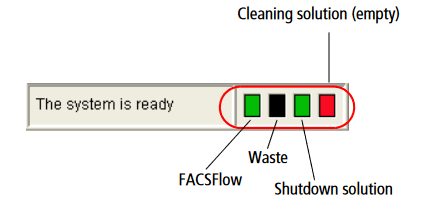 Liquide de gaine (FACSFlow) : si insuffisant remplacer le carton (stock sous le bureau) et laisser le carton presque vide à coté afin de transférer le liquide de gaine qui reste dans le nouveau carton dès qu’il y aura de la place (utiliser l’entonnoir pour le transférer).Réservoir à déchets (Waste) : si plein, le remplacer avec un bidon vide (qui se trouve à l’entrée du labo). Bidon vide : noter la date ; bidon plein : ajouter un berlingot de javel (stock sur l’évier) et noter « + Javel » et la date.Solution de Shutdown : si insuffisant, changer le carton (stock sous le bureau).Démarrer le Fluidics Start-up: Cytometer > Fluidics Startup > okEffectuer la procédure de lavage de la fluidique de la zone échantillon : Vérifier qu’il y a du liquide dans les tubes en positions 1 (FACSClean), 2 (FACSRinse) et 3 (FACSFlow) du carrouselLancer la procédure : Carousel > Clean > sélectionner 3 minutes pour chaque tube > ok Export et sauvegarde des donnéesExperiment > Exporter > Choisir Experiment ou FCS File > Disque D > BD Export Important : Pensez à récupérer vos données avec l’utilisation d’un support externe (type clef USB ou Disque dur externe) et à les effacer du logiciel d’analyse ainsi que du disque D. Les données seront conservées un maximum de 1 mois avant suppression sans avertissement préalable. A la fin de chaque session Vérifier systématiquement sur le site de réservation de MRI si un autre créneau est encore réservé.  Laisser la machine en veille ou l’éteindre selon les réservations.Si vous êtes donc le dernier utilisateur de la journée :Effectuer la procédure le lavage de la fluidique de la zone échantillon : Vérifier qu’il y a du liquide dans les tubes en positions 1 (FACSClean), 2 (FACSRinse) et 3 (FACSFlow) du CarrouselLancer la procédure : Carrousel > Clean > sélectionner 3 minutes pour chaque tube > ok Faire le Shut-down : Cytometer > Shut-downChanger le bidon poubelle s’il est plein et remplir ou remplacer le carton de FACSFlow et de solution de Shutdown s’ils sont vides ou presqueFermer le logiciel FACSDivaSortir de votre session MRI (icône Logout sur le bureau)Eteindre le cytomètre en appuyant sur le bouton principal vert situé sur la façade gauche de l’appareilLaisser l’ordinateur allumé.S’il y a un créneau réservé après vous :Effectuer la procédure le lavage de la fluidique de la zone échantillon : Vérifier qu’il y a du liquide dans les tubes en positions 1 (FACSClean), 2 (FACSRinse) et 3 (FACSFlow) du CarrouselLancer la procédure : Carrousel > Clean > sélectionner 3 minutes pour chaque tube > ok Changer le bidon poubelle s’il est plein et remplir ou remplacer le carton de FACSFlow s’il est vide ou presqueFermer le logiciel FACSDivaSortir de votre session MRI (icône Logout sur le bureau)